Australia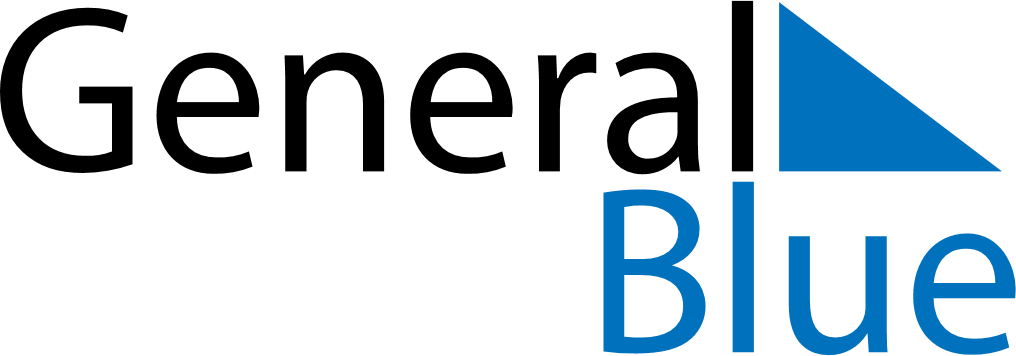 AustraliaAustraliaAustraliaAustraliaAustraliaAustraliaAustraliaApril 2018April 2018April 2018April 2018April 2018April 2018April 2018April 2018SundayMondayTuesdayWednesdayThursdayFridaySaturday123456789101112131415161718192021222324252627282930May 2018May 2018May 2018May 2018May 2018May 2018May 2018May 2018SundayMondayTuesdayWednesdayThursdayFridaySaturday12345678910111213141516171819202122232425262728293031June 2018June 2018June 2018June 2018June 2018June 2018June 2018June 2018SundayMondayTuesdayWednesdayThursdayFridaySaturday123456789101112131415161718192021222324252627282930 Apr 1: Easter SundayApr 2: Easter MondayApr 25: Anzac DayMay 13: Mother’s Day